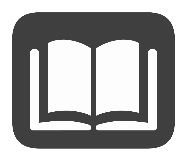 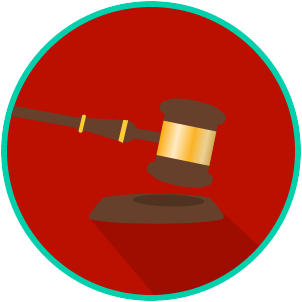 Reading: JuriesBenchmark Clarification 4: Students will examine the significance of the role of juries in the American legal system.Reading TaskResponseWhat ideas are presented in the reading?What is the central idea of the reading?Select two words or phrases that support the central idea.How might this reading connect to your own experience or something you have seen, read, or learned before?Why do juries matter?Juries matter because: